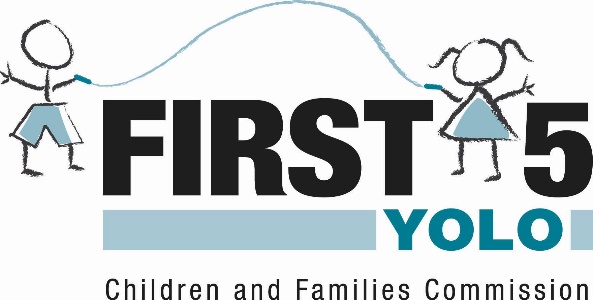 COMMISSIONERSCOMMISSIONERSCOMMISSIONERSCOMMISSIONERSFrancisco Castillo – District 1                   Sally Brown – District 2	   Jenn Rexroad – District 3Heidy Kellison – District 4                         Sue Heitman – District 5 	   Jesse Ortiz – YCOEJill Cook – Dept. County			 Jim Provenza, Chair - 	                  Nichole Arnold – Children  Administrator (CAO)	Board of Supervisors	w/ Special Needs Francisco Castillo – District 1                   Sally Brown – District 2	   Jenn Rexroad – District 3Heidy Kellison – District 4                         Sue Heitman – District 5 	   Jesse Ortiz – YCOEJill Cook – Dept. County			 Jim Provenza, Chair - 	                  Nichole Arnold – Children  Administrator (CAO)	Board of Supervisors	w/ Special Needs Francisco Castillo – District 1                   Sally Brown – District 2	   Jenn Rexroad – District 3Heidy Kellison – District 4                         Sue Heitman – District 5 	   Jesse Ortiz – YCOEJill Cook – Dept. County			 Jim Provenza, Chair - 	                  Nichole Arnold – Children  Administrator (CAO)	Board of Supervisors	w/ Special Needs Francisco Castillo – District 1                   Sally Brown – District 2	   Jenn Rexroad – District 3Heidy Kellison – District 4                         Sue Heitman – District 5 	   Jesse Ortiz – YCOEJill Cook – Dept. County			 Jim Provenza, Chair - 	                  Nichole Arnold – Children  Administrator (CAO)	Board of Supervisors	w/ Special Needs AGENDAJanuary 10, 20183:00-5:00 pmFirst 5 Yolo502 Mace Blvd. Ste. 15Davis, CA 95618AGENDAJanuary 10, 20183:00-5:00 pmFirst 5 Yolo502 Mace Blvd. Ste. 15Davis, CA 95618AGENDAJanuary 10, 20183:00-5:00 pmFirst 5 Yolo502 Mace Blvd. Ste. 15Davis, CA 95618AGENDAJanuary 10, 20183:00-5:00 pmFirst 5 Yolo502 Mace Blvd. Ste. 15Davis, CA 95618ADMINISTRATIVE AGENDAADMINISTRATIVE AGENDAADMINISTRATIVE AGENDAADMINISTRATIVE AGENDA1.ChairCall to OrderCall to Order2.ChairRoll CallRoll Call3.ChairConsider Approval of the AgendaConsider Approval of the Agenda4.ChairOpportunity for Commissioners to state Conflict and RecusalOpportunity for Commissioners to state Conflict and Recusal5.PublicPublic CommentPublic Comment6.ChairUpdates and Announcements from the ChairUpdates and Announcements from the ChairCONSENT AGENDACONSENT AGENDACONSENT AGENDACONSENT AGENDAExecutive Director recommends approval of Consent Agenda Items 7-10Executive Director recommends approval of Consent Agenda Items 7-10Executive Director recommends approval of Consent Agenda Items 7-10Executive Director recommends approval of Consent Agenda Items 7-10General Administrative FunctionGeneral Administrative FunctionGeneral Administrative FunctionGeneral Administrative Function7.ChairApprove First 5 Yolo Commission Meeting Minutes from 12/13/17Approve First 5 Yolo Commission Meeting Minutes from 12/13/178.StaffAdopt Calendar for February and March 2018Adopt Calendar for February and March 20189.StaffReceive Sponsorship Fund Allocations Report (FIMR-Kick Count Magnets)Receive Sponsorship Fund Allocations Report (FIMR-Kick Count Magnets)10.StaffApprove Revised First 5 Yolo Logo to Improve Alignment with The First 5 NetworkApprove Revised First 5 Yolo Logo to Improve Alignment with The First 5 NetworkREGULAR AGENDA           Presentation/Discussion/Possible ActionREGULAR AGENDA           Presentation/Discussion/Possible ActionREGULAR AGENDA           Presentation/Discussion/Possible ActionREGULAR AGENDA           Presentation/Discussion/Possible Action11.Executive DirectorPublic Hearing: Receive First 5 Yolo Annual Local Evaluation Report45 minutes12.Executive DirectorAdopt Local Evaluation Report5 minutes13.Executive DirectorStrategic Planning Retreat Preparation60 minutes14.Executive DirectorReceive Executive Director Report5 minutes15.CommissionersReceive Reports from Commissioners5 minutes16.ChairAdjournmentNext meeting scheduled:Next meeting scheduled:Commission Strategic Planning RetreatFebruary 7, 2018  10:00AM – 3:00 PMEl Macero Country Club44571 Clubhouse Drive El Macero, CA 95618I declare under penalty of perjury that the foregoing agenda was posted January 4, 2018 by 5:00 PM at the following places:On the bulletin board at the East entrance of the Erwin Meier Administration Center, 625 Court Street, Woodland, California 95695On the bulletin board at the First  Yolo office, 502 Mace Blvd. Ste. 11, Davis, California 95618Lauren Adams, Management Services OfficerFirst 5 Yolo Children and Families CommissionI declare under penalty of perjury that the foregoing agenda was posted January 4, 2018 by 5:00 PM at the following places:On the bulletin board at the East entrance of the Erwin Meier Administration Center, 625 Court Street, Woodland, California 95695On the bulletin board at the First  Yolo office, 502 Mace Blvd. Ste. 11, Davis, California 95618Lauren Adams, Management Services OfficerFirst 5 Yolo Children and Families CommissionI declare under penalty of perjury that the foregoing agenda was posted January 4, 2018 by 5:00 PM at the following places:On the bulletin board at the East entrance of the Erwin Meier Administration Center, 625 Court Street, Woodland, California 95695On the bulletin board at the First  Yolo office, 502 Mace Blvd. Ste. 11, Davis, California 95618Lauren Adams, Management Services OfficerFirst 5 Yolo Children and Families CommissionI declare under penalty of perjury that the foregoing agenda was posted January 4, 2018 by 5:00 PM at the following places:On the bulletin board at the East entrance of the Erwin Meier Administration Center, 625 Court Street, Woodland, California 95695On the bulletin board at the First  Yolo office, 502 Mace Blvd. Ste. 11, Davis, California 95618Lauren Adams, Management Services OfficerFirst 5 Yolo Children and Families Commission